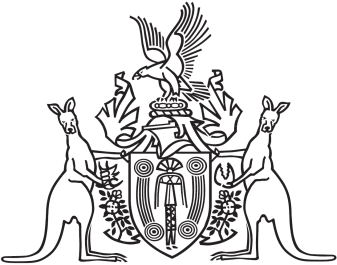 Northern Territory of AustraliaGovernment GazetteISSN-0157-833XNo. S86	5 August 2016Northern Territory of AustraliaWeeds Management ActAppointment of MemberNorthern Territory Weed Advisory CommitteeI, Gary John Higgins, Minister for Land Resource Management, under section 16(2) of the Weeds Management Act, appoint Garry Wayne Fischer to be a member of the Northern Territory Weed Advisory Committee on and from 1 August 2016.Dated 4 August 2016G. J. HigginsMinister for Land Resource Management